Beitrittserklärung																			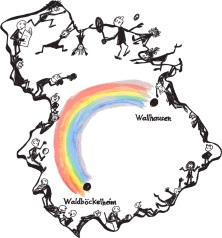 Hiermit erkläre ichVorname, Name ...................................................................................................................geb. am .................................................................................................................................Straße ...................................................................................................................................PLZ, Wohnort ......................................................................................................................Telefon .................................................................................................................................meine Bereitschaft, als förderndes Mitglied dem„Förderverein der Schule  Wallhausen / Waldböckelheim e.V.“beizutreten und erkenne die Vereinssatzung an.Der Mitgliedsbeitrag beträgt zurzeit 1,50 Euro pro MonatDer Beitrag ist jeweils im Voraus bis zum Ende des Geschäftsjahres fällig. Das Geschäftsjahr ist das Schuljahr(1.8 eines Jahres bis 31.7 des folgenden Jahres). Eine Kündigung ist nur zum Ende des Geschäftsjahres möglichund muss bis zum 30.4. des Geschäftsjahres dem Vorstand schriftlich mitgeteilt werden........................................................, den ............................. ....................................................(Ort) (Datum) (Unterschrift)Mein Kind geht zur           Grundschule, Klasse                    Realschule plus, Klasse .................. Bei Rückfragen: Förderverein am Standort Wallhausen, Cremerstr. 4, 55595 Wallhausen, Tel. 06706/439  /  Waldböckelheim, Jahnstr. 5-7, 06758/7911.SEPA-Lastschriftmandat     Die Abbuchung wird jeweils am 01.10. eines Jahres vorgenommen.Hiermit ermächtige ich den „Förderverein der Schule Wallhausen/Waldböckelheim e.V.“bis auf Widerruf, den von mir zu entrichtenden Beitrag bei Fälligkeit zuLasten meines nachfolgend aufgeführten Kontos mittels Lastschrift einzuziehen.Name des Mitgliedes: ......................................................................................................Name des Kontoinhabers: ......................................................................................................Bank/Sparkasse ......................................................................................................IBAN. ..........................................................…….. BIC .................................................................................................................., den ............................. ..................................................(Ort) (Datum) (Unterschrift)